СП ДС «Сказка»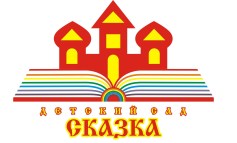 ГБОУ СОШ № 5 «ОЦ Лидер» г.о. КинельКонсультация для родителей на тему: «Участие родителя в игре ребенка»подготовил: педагог-психолог Золотухина Д.Г.2022 г.Играть с ребенком. Почему это так важно? Игра – это язык ребенка.Взрослые, которые играют, понимают этот язык и лучше понимают своих детей. Поддерживая игру, развивая ее – мы развиваем ребенка.Существует множество способов подключиться к детской игре, или же поспособствовать тому, чтобы ребенок включился в игру.Вы можете некоторое время понаблюдать за тем, как ребенок играет, а затем включить комментарии, помогающие отразить, акцентировать эмоции и действия «машинка быстро поехала», «веселый зайчик прискакал», «мишка испугался», «кукла Маша начала готовить компот».Важно комментировать игровые действия и эмоции ребенка «тебе весело», «тебе нравится», «тебе здорово». Так у родителя формируется игровая позиция зрителя – родитель присоединяется к игре ребенка, внимательно отслеживая происходящее. Ребенок осознает ценность и важность того, что он делает, понимает себя.Настоящая игра — это когда инициативен ребёнок, когда есть либо партнёрство в игре, либо ребёнок ведёт. Либо ребёнок ведомый, так тоже может быть, но на это нужно его согласие. Комментирование прекрасно подходит для тех взрослых, кому сложно придумывать сюжеты, играть. Здесь не надо ничего придумывать, здесь нужно просто описывать то, что вы видите. Более того, такой способ отлично воспринимается ребёнком и хорош вообще для коммуникации в семье с детьми. Ребёнок очень откликается на комментирование, начинает активней развивать свою игру, когда у него есть зрители, а у родителей появляется контакт с ребёнком, что само по себе даёт хороший ресурс для развития.Весьма полезно, когда мы начинаем «оживлять» вокруг не только игрушки, но и предметы: «Водичка, водичка, умой моё личико». И водичка говорит: «Ой как хочу тебя умыть, давай-давай скорее».Или щёточка говорит: «Ой, я так соскучилась по зубкам, где же там мои зубки? Давай-ка, скорее я их почищу».Или ребёнок не хочет идти гулять, и мама говорит: «Давай, поскорее наденем ботиночки». Ботиночки говорят: «Ой, мы хотим поскорее на улицу, топ-топ бегать по лужам или кататься с горки. Давай скорее, что же ты не одеваешься?»Или с шапкой пример. Ребёнок: «Не хочу эту шапку надевать, хочу ту». Шапка отвечает: «Ну вот, а я так хотела, чтобы ты меня надела. И чтобы на меня снежинки падали. А ты не возьмёшь меня?» Ребёнок наверняка скажет: «Ладно, давай я тебя возьму».Когда мы так общаемся, когда так включаемся в действие, из озвучивания предметов может выйти какая-то игра, то есть ребёнок сможет легко подключиться и поиграть.У каждого ребёнка, рано или поздно, возникает такой этап, когда он начинает в кого-то превращаться: в собачку, кошечку, змею, льва. Чаще всего — в кого увидел, чьим образом вдохновился: в рыцаря, кота в сапогах, человека-паука. Это дети, которые любят перевоплощаться. Что здесь может делать мама?Самим в кого-то превращаться необязательно, хотя это было бы очень хорошо. Но как минимум нужно поддерживать образ ребёнка: «Ты мой котик. Какой ты у меня котик ласковый, какой ты хороший! Давай, я тебе налью молочка».В таком образе ребёнок может и ходить, и играть в течение какого-то длительного времени. А вы можете вот так его поддерживать.Эту поддержку можно оказывать между делом, например, когда мы готовим еду. Или я что-то делаю на компьютере и могу отвечать, поддерживать.Есть и продвинутый уровень, когда вы тоже включаетесь в игру в каком-то образе и целые сюжеты разыгрываете с ребёнком. Но это уже следующая ступенька.Для развития детской игровой деятельности очень эффективен разговор с игрушками. Вы берёте какую-то игрушку и начинаете от её имени разговаривать с ребёнком. Игрушка — промежуточный объект между ребёнком и родителями. С игрушками дети очень любят разговаривать, им рассказывают больше, чем родителям. Дети легко включаются в этот диалог.Разговаривать с игрушкой можно в любой момент. Можно её с собой брать, чтобы она всегда была рядом. Здесь очень важно помнить о том, что для ребёнка игрушка живая.Если посмотреть разные волшебные истории и мультики, вспомнить сказку Андерсена, то игрушки действительно оживают. Дети их оживляют в своём воображении.Поэтому и вы тоже оживляете игрушку — разной интонацией, разными эмоциями. И когда мы говорим с ребёнком от имени игрушки, важно помнить, что у неё есть эмоции.Все эти способы включения в игру дают возможность поддерживать игровой задор, игровой интерес у всей семьи.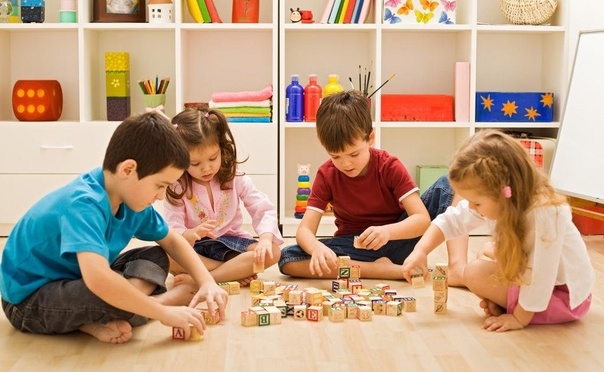 